Ї                                 Програма діяльності     КЗ «Томаківська ЦБС»                                                                на 2023 рік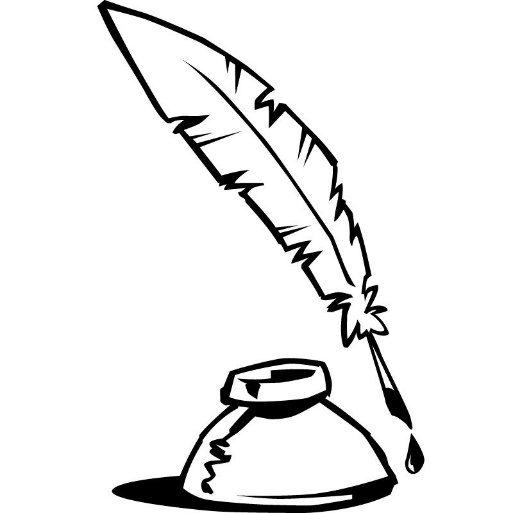 І. Концептуальні напрямки розвитку КЗ «Томаківська ЦБС» на 2023рік          В  2023 р. колектив КЗ «Томаківська ЦБС»  працюватиме над виконанням важливої місії - забезпечення інформаційних потреб користувачів громади  та  ВПО , на допомогу всебічному розвитку особистості у  такий складний для  нашої держави  шлях . Будемо  працювати та  втілювати  в  життя   програмно-цільові проекти  «Стратегія  розвитку бібліотечної справи  на  період до 2025 року», а  також працювати  в рамках « Програми розвитку  культури Томаківської селищної  територіальної  громади на 2021-2023  роки».    Плануємо   працювати як:Центр доступу до публічної, культурної, соціально значимої інформації, допомоги з  питань законодавства України в  період воєнного  стану за  допомогою  ресурсів Інтернету, сервісів електронного урядування. При цьому  для різних соціальних, професійних, культурних, етноконфесійних та вікових груп населення пропонувати вільний рівний доступ до книжкових видань та інтернет-ресурсів ;Центр промоції книги і читання, який  буде сприяти підвищенню соціальної ролі читання та книги, ефективності системи інформування про літературу та залучення зацікавлених інституцій для промоції  читання в місцевій громаді;Бібліотека як соціальний  інститут національної пам’яті;Центр  підтримки ВПО;Центр  з популяризації здорового  способу  життя ( в  рамках проекту «Розбудова спроможності громад до  розвитку  системи  громадського здоров’я»;Соціокультурний центр відкритого простору: для зустрічей, занять власними справами, захоплень, розвитку інтересів мешканців громади; Центр навчання протягом життя( Навчання мешканців громади: медіаграмотності , інформаційній грамотності, навичкам роботи на комп’ютері, користуванню електронними послугами, культурі читання друкованих та електронних видань, пошуку роботи ,користуванню мобільними та іншими технологіями.);Бібліотека громадської дії(  як майданчик:  взаємодії соціально активних мешканців,  інформаційної підтримки та навчання технологіям соціального     партнерства, проектній, фандрейзінговій діяльності.);Центр збереження локальної культури(збереження краєзнавчих документів, поширення краєзнавчих знань, створення власних краєзнавчих ресурсів);        Реалізація основних завдань здійснюватиметься відповідно до вимог законодавчих та нормативних документів,  указів Президента, розпоряджень Уряду та місцевих органів влади, наказів відділу  культури, національностей, релігій  та  охорони  культурної  спадщини Виконкому  Томаківської селищної  ради.Плануємо такі  основні  показники:користувачі-4000документовидача-50000відвідування-20 000Пріоритетним напрямком у формуванні фондів залишається збільшення кількості української книги та періодики.  Планується продовжити роботу , щодо формування каталогів і картотек бібліотек, в тому числі і опис  статей (при  наявності  періодичних  видань) в  електронний корпоративний краєзнавчий  каталог   «Дніпропетровщина» та  «Електронний  каталог». Бібліотеки КЗ «Томаківська ЦБС» в 2023  році  планують взяти   участь  в  регіональних проектах та  конкурсах організованих ДОУНБ, а  також проектах міжнародних організацій  на  отримання гранту.              Будуть продовжувати  роботу Інтернет-центри  в 3 бібліотеках  громади. Систематично  всі  важливи  події будуть  відображатися  на  сторінках  соціальних  мереж Фейсбук , «В  бібліотеках Дніпропетровщини» .            В 2023 році маємо  завершити перегрупування бібліотечного  фонду  відкритого  доступу за  таблицями  УДК2. Розвиток бібліотечного персоналу. Управління ЦБС.3. Організаційно-методична робота4. Організаційно-маркетингова діяльність. Адвокація в бібліотеці.5. Інформаційно-бібліотечні ресурси                                     6. ІНФОРМАЦІЙНО-БІБЛІОГРАФІЧНЕ ЗАБЕЗПЕЧЕННЯ КОРИСТУВАЧІВ.                                                          Масові  форми  інформування  користувачів                                7. Соціокультурна та популяризаційна діяльність
8. Рекламно-іміджева діяльність 9. Матеріально-технічне забезпечення ЦБСДиректор КЗ «Томаківська ЦБС»   _________  Людмила МІРОШНИЧЕНКО  № п/пЗміст роботиФорми і напрямкиОбсягТермін виконанняВиконавці123456Робота з персоналом1.Підвищення рівня професійної компетенціїОбласні курси підвищення кваліфікації завідуючих відділом обслуговування «Маркетинговий підхід до  організації бібліотечного  обслуговування6сучасні  аспекти» Обласні курси підвищення кваліфікації завідуючих сільськими бібліотеками «Сільська бібліотека на  шляху  змін: напрямки діяльності та  стратегія розвитку»Участь в обласній онлайн-міжвідомчій наукової-практичної конференції «Краєзнавча діяльність сучасної публічної бібліотеки: нові ідеї, інноваційні технології, партнерські проекти»Участь в обласній нараді директорів «Основні напрямки планування роботи публічних бібліотек на 2024 рік»Участь у ХХ обласній  квітневій школі методистів публічних бібліотек області «Методична  робота  в  умовах викликів  сучасності:професійний діалог у  колі  однодумців» Участь  в  онлайн-семінарі «Регіональний  корпоративний бібліотечний проект «Електронний каталог: можливості ефективного  використання»Онлайн семінар «УДК: методика використання та  особливості систематизації документів»Онлайн навчально- практичний семінар для  працівників сільських бібліотек ТГ області «Публічна  бібліотека територіальної громади: сучасний стан, виклики воєнного часу, адаптація до  нових реалій»Обласний семінар «Перезавантаження-заради  майбутнього»Обласний семінар «Бібліотечні онлайн-сервіси для  дітей»Засідання  обласного  клубу ділового спілкування «Професіонал» Участь в онлайн-школі «Бібліотеки. Діти.  Громади»Обласний вебінар «Культурний фронт: публічні бібліотеки під час  війни»Онлайн обмін думками «Відродження: що  нас  чекає після ПЕРЕМОГИ»13-24 березня 2023ТравеньВересеньГрудень 2023ЛистопадКвітеньБерезень ЖовтеньТравень 2023ЛистопадКвітеньТравень Щокварт.ІІ кв.ІІІ кв. Провідний  бібліотекарНахман С.М.Ляшко Н.Р.ДиректорМірошниченко Л.В.ДиректорПровідний бібліотекарРубльова Ж.Л.Нахман С.М.Нахман С.М.Зав .СБФТкаченко Л.О.Перетятько В.О.Ткаченко Л.О.Ткаченко Л.ОЗав.СБФНахман С.М.Нахман С.М.Формування бібліотечних традицій в ЦБСОрганізація і проведення загально-бібліотечних заходів: свят, конкурсів професійної майстерності, вшанування колег-ветеранів, ювілеїв структурних підрозділів:Відзначення Всеукраїнського дня бібліотек. Проведення Днів відкритих дверей (впродовж вересня);Проведення доброчинної акції «Подаруй бібліотеці книгу!»;Проведення акції для боржників – «День прощення»;Привітання колег-ветеранів з днем народження, днем 8 Березня, Днем бібліотек. Протягом  рокуВересеньВідділ обслуговування ЦБОрганізаційна робота по створенню корпоративної культури між структурними підрозділами ЦБСНалагодження внутрішніх зв’язків між відділами бібліотекиПротягом  рокуДиректорМетодистЗагальні наради колективуНаради:Підведення підсумків роботи бібліотек за 2022 рік «2022: підсумовуємо, аналізуємо, робимо висновки»Планування роботи бібліотек на 2024 рік 
«Планування 2024: підпорядковуємося реаліям часу»І квартал4 кварталЦБ, ДБВиробничі наради із структурними підрозділамиГодини відвертої розмови, вирішення кадрових питань, покращення умов комфортності та зручності в бібліотеках, питання заохочення працівниківВпродовж рокуСоціальний розвиток колективуЩорічне обстеження і диспансеризація працівників ЦБС№ п/пЗміст роботиФорми і напрямкиОбсягТермін виконанняВиконавці123456Аналітична діяльністьАналіз стану бібліотечного обслуговування населення структурними підрозділами ЦБС за 2022рік;І кварталМетодико-бібліографічний відділАналітична діяльністьЕкспертно-діагностичний аналіз діяльності структурних підрозділів: Володимирівська СБФ1ВересеньМетодико-бібліографічний відділАналітична діяльністьВиїзди з метою надання консультаційної допомоги в структурні підрозділи 
 (із залученням працівників функціональних відділів)7Впродовж рокуМетодико-бібліографічний відділБезперервна освіта бібліотечного персоналу  Безперервна освіта на базі Томаківської ЦБЗнайомство з досвідом роботи бібліотек на сайтах бібліотек України та на сторінках соціальних мереж
  Впродовж рокуФахівці бібліотекиБезперервна освіта бібліотечного персоналу  Безперервна освіта на базі Томаківської ЦБУчасть у роботі обласних НПК, семінарів, творчих лабораторій;
  10Впродовж рокуДиректорБезперервна освіта бібліотечного персоналу  Безперервна освіта на базі Томаківської ЦБНаради:Підсумки роботи бібліотек за 2022 рік «2022: підсумовуємо, аналізуємо, робимо висновки»Планування роботи бібліотек на 2024 рік 
«Планування 2024: підпорядковуємося реалія часу»2Лютий  ГруденьБібліотекар відділуБібліотекар відділуБезперервна освіта бібліотечного персоналу  Безперервна освіта на базі Томаківської ЦБСемінари: «Бібліотека і війна: згуртовуємося заради Перемоги»«Сучасна бібліотека – актуалізація культурних послуг і векторів діяльності»21 квартал Березень   4 кварталЛистопад Бібліотекар відділуБезперервна освіта бібліотечного персоналу  Безперервна освіта на базі Томаківської ЦБСемінари-практикуми:«Актуалізація фондів як вимога часу»1ТравеньБібліотекар відділуБезперервна освіта бібліотечного персоналу  Безперервна освіта на базі Томаківської ЦБГодина професійної майстерності«Українська книга – дітям: радимо, пропонуємо, пропагуємо»«Бібліотеки і соціальні мережі: висвітлення роботи онлайн»«Книга – релакс, бібліотекарі – психологи» ЧервеньЖовтеньКвітеньБібліотекар відділуБезперервна освіта бібліотечного персоналу  Безперервна освіта на базі Томаківської ЦБІнформаційно-методична панорама; 
   Огляд-онлайн спеціальної професійної періодики, знайомство з досвідом роботи бібліотек України.  12 ЩомісячноБібліотекар відділу Популяризація і впровадження інноваційЗбір цікавої інформації про інновації в роботі бібліотек громади з метою обміну досвідом;Видання методичного посібника «Нове, креативне, корисне»
  Тека 1Впродовж року4 квартал
  Бібліотекар відділБібліотекар відділуВидавнича діяльністьРозробка методичних рекомендацій, сценаріїв масових заходів до ювілейних та пам’ятних дат
 Інформаційні листки«Читаємо разом 2023» 51 Впродовж року1 кварталБібліотекар відділуБібліотекар відділуВидавнича діяльністьМетодичні рекомендації:«Робота бібліотек у воєнний час»«Державні свята 2023 і бібліотека»1Лютий БерезеньБібліотекар відділуВидавнича діяльністьІнформаційні закладки«Квітка Цісик. Трояндова колекція»;«Віра Холодна: прощальна краса»2КвітеньЛипеньБібліотекар відділуВидавнича діяльністьІнформаційний дайджест«Бібліотека + громада: консолідація заради Перемоги»1 Листопад Бібліотекар відділуПоповнення методичних тек:«Літературна  круговерть»«Ветерани бібліотечної справи»«Ярмарок кращих сценаріїв»«Бібліотека і ЗМІ»4Впродовж рокуБібліотекар відділуУзагальнення бібліотечного досвідуДосвід Кисличуватської СБФ «Партнерство – запорука успіху бібліотеки»24 кварталБібліотекар відділуСистематизація та ведення хроніки подій роботи КЗЗведення інформації щодо діяльності бібліотек у альманах «У вирії життя бібліотечного» (хроніка роботи бібліотек громади)4Щокварт. Бібліотекар відділуОрганізація і проведення соціологічних досліджень«Улюблена книга бібліотекаря» - анкетування бібліотечних працівників13 кварталМетодист,Бібліотекар відділу№ п/пЗміст роботиФорми і напрямкиОбсягТермін виконанняВиконавці123456Уточнення соціально-економічного та культурного оточення бібліотек та потенціальних партнерів і конкурентівУчасть у соціологічних розвідках, орієнтованих на виявлення потреб реальних та потенційних користувачівВсеукраїнське соціологічне дослідження «Молодь України у  воєнний  час: настрій та  оцінки»Всеукраїнське соціологічне опитування «Рівень довіри української молоді»Онлайн-опитування  серед молоді «Чи я-патріот» Моніторинг стану та  потреб бібліотек для  дітей  в умовах війниМоніторингове дослідження «Формування компетентності медіаграмотності у  користувачів дитячих бібліотек України»Соціологічне дослідження «Національно-патріотичне  виховання користувачів- дітей в  дитячих бібліотекахПротягом  рокуБерезень-вересеньЛипень-жовтеньІ-ІІ кварталІ-ІІ кварталІІІ-4 кв.ІІ-ІІІ кв.Працівники КЗ «Томаківська ЦБС»Вивчення партнерів та конкурентівУточнення мережі бібліотек різних систем та підпорядкувань (картотеки)Вивчення користувачівПроведення анкетування «Сучасний користувач – який він?»«Портрет сучасної бібліотеки» 1 квартал1 кварталВивчення послуг, які надає бібліотекаПроведення партисипативного заходу «Нові  послуги бібліотеки»1V кварталВивчення інформаційних потреб пріоритетних категорій користувачівЗбір інформації про соціально-незахищених громадян: ВПО, багатодітні родини, малозабезпечені і т.д.Впродовж рокуВивчення якості обслуговування користувачівАнкетування «Бібліотека для користувачів»«Сільська бібліотека- центр соціального розвитку»ІІ кварталІІІ кварталУчасть у загально громадських дослідженняхПідключати бібліотекарів до опитувань, що проводять інші організації та підприємстваВпродовж року№ п/пЗміст роботиФорми і напрямкиОбсягТермін виконанняВиконавці123456Бібліотечні фондиКомплектування фондуПридбано літератури всьогов т .ч. для дорослихв т .ч. для дітейВідбір з урахуванням спектру запитів користувачів, перегляду книжкових формулярів, місії бібліотек ЦБС, програм діяльності бібліотек та ін.1000700300На  протязі  рокуЗав. структурними  підрозділамиПередплата періодичних видань:Кількість назв (всього)Журналів України:Газет УкраїниМісцева преса (назви)Статистичні дані використаної періодики, міні-опитування користувачів219121На  рікОрганізація акцій «Подаруй бібліотеці книгу».Отримання дарунків від користувачів, громадських організацій, для цільового доукомплектування, поповнення бібліотечних фондів500На  протязі  рокуДиректорЗав .структурними  підрозділамиСписання як інструмент розвитку фондівСписати всього (прим)
у т.ч. для дорослих:
у т.ч. для дітейВилучення з  бібліотечного  фонду документи, як  такі, що  непридатні для  дальшого використання,морально  застарілі, фізично  зношені, втрачені  читачамиПродовжити актуалізацію бібліотечних фондів в  умовах воєнної агресії500040001000Протягом  рокуЗав .структурними  підрозділами .зав .СБФОрганізація та використання бібліотечних фондівРозкриття фондів бібліотек у відкритому доступі з метою ініціювання запитів користувачів;Використання тематичної розстановки фондів з метою представлення найбільш запитуваної літератури галузевого комплексу за Програмами.Проблемно-тематичні стелажі, полиці, виставки.На  протязі  рокуЗав.СБФ,зав.структурними  підрозділамиІнформування користувачів про нові надходження до бібліотекиОнлайн-рекламування, виставки книг з новою літературоюВивчення фондівПерегляд галузевих розділів фонду з метою виявлення малозапитуваної та дублетної літературиОрганізація контролю за збереженням фондівПереоблік книжкового фондуВсі  бібліотеки КЗ «Томаківська ЦБС»По окремому  графікуЗав СБФ, зав відділом  обслуговування, зав. дитячою бібліотекоюПрофілактика несвоєчасного повернення користувачами видань;Нагадування, телефонні  дзвінкиПротягом  рокуБібліотекарі  ЦБСПоточний ремонт та поновлення пошкоджених виданьПродовжити  роботу  гуртків «Книжкова  лікарня»Протягом рокуЗав .СБФ, актив  бібліотек.Санітарно-гігієнічна обробкаПроведення санітарних днівОстання  п’ятниця  місяцяСистема каталогів та картотекОрганізація  електронного  каталогу1000Протягом  рокуВідділ обслуговуванняВедення облікового, систематичного, алфавітного каталогу.Своєчасно  вливати  картки на  нові  надходження та  вилучати на  списану  літературу. Перегрупування бібліотечного  фонду відкритого  доступу за  таблицями УДК згідно УДК.І-ІІ квартал(закінчення  роботи)Зав. відділом обслуговування, зав. СБФ№ п/п              Зміст роботи.        Форми  і напрямки           Термін виконання    Виконавці.   1                      2                     3                                                                 5         61.Бібліотека, як інформаційний центр громадиБібліотека, як інформаційний майданчик для ВПОБібліотека, як центр правової інформаціїБібліотека, як інформаційний простір для охорони здоров’я націїБібліотека, як соціальний інститут національної пам’ятіВипуск друкованої продукціїЗабезпечення  довідково-бібліографічного  обслуговування Висвітлювати діяльність Томаківської ТГ на довідково-інформаційному бюро ЦБ «Бібліотека інформуєСтворити відкриті інформаційні зони для висвітлення актуальних життєвих питань країни, області, селища та сіл Томаківської громади для інформування своїх користувачів і ВПО на бібліотечних стендах «Бібліотека і громада – грані взаємодії…»,«Бібліотека – інформаційний центр громади»Створити скриньки-звернення для користувачів бібліотек із запитаннями до місцевої влади про вирішення нагальних проблем…Підготувати адресні листівки та буклети«Інформація для Вас» для тимчасово переміщених осіб з інформацією про об’єкти місцевої інфраструктури та логістику їх знаходження.Виконувати довідки про покрокові дії при зверненнях в структурні підрозділи об’єктів місцевої інфраструктури з питань працевлаштування, отримання статусу ВПО чи безробітного, отримання медичної, психологічної, правової допомоги…Створення картотеки Законодавчих актів, прийнятих в період воєнного стану в Україні, «Правова допомога» стосовно соціально-побутових потреб  населення Виготовлення  інформаційні закладки з питань правової допомоги, використовуючи консультації фахівців з Центру надання безоплатної правової допомоги (БПД).Облаштування відкритого куточка «Здорова нація – здорова держава» з книгами та електронними розсилками по темі охорони здоров’я, популяризації здорового способу життя та активного здорового відпочинку.Наповнити існуючий краєзнавчий фонд новими документами історично-культурної спадщини, що мають цінність, як пам’ятки історії, культури, традицій ріднокраю.Виконати редагування краєзнавчої картотеки«Життя Томаківського району», наповнивши її розписами інформації з місцевої періодики минулих років…Дні краєзнавства:«Їх подвиг відзначила держава і весь український народ» (до Дня захисників і захисниць України)«Їх імена навіки закарбувала війна…» (до Дня пам’яті захисників України)Підготувати інформаційний екскурс в минуле:«Голодомор 1932-1933 рр. – акт геноциду українського народу» (до 90-х роковин Голодомору в Україні)«10 головних фактів трагедії 1930-х років в Україні» (до 90-х роковин Голодомору в Україні)Міні-довідничок:«Хроніка пам’ятних дат, фактів, подій Томаківської ТГ» (2016-2022рр)Пізнавальний інформаційно-ілюстрований бюлетень «Народні символи України»Буклет: «Палітра краєзнавчих послуг сьогодення»(до 90-річчя затвердження генерального плану області, згідно якого Дніпропетровщина має сучасні кордони)Дні інформаці:«Їх тут триста, як скло, у бою полягло…»(до 105-ї річниці Першої російсько-української війни під Крутами 29.01.1918 року)«Тільки тим історія належить, хто сьогодні бореться й живе»(до 1-ї річниці від початку окупаційної війни в Україні 2022 року)Дні мовознавства:(до 10-річчя української мови (2018-2027)«Нас єднає мова» (до Міжнародного дня рідної мови)«Українська наша мова – це душі першооснова!»«Рідна, калинова, щира й барвінкова! Все це – наша мова!»Забезпечити абонентів індивідуального та групового інформування актуальною добіркою фактів, подій, дат, використовуючи Інтернет-ресурси.Виконувати бібліографічні довідки та вести їх облік в реєстраційних і облікових  документах.Занести до «Архіву  виконаних  довідок»довідки, які потребували поглибленого бібліографічного пошуку або звернення у віртуальну довідкову службу(ВДС) ДОУНБ «Відповідає бібліограф».впродовж рокуI кв-лвпродовжрокуI півріччя   I кв-лвпродовжрокуI півріччя   I кв-л півріччявпродовж рокувпродовж рокужовтеньсерпеньлистопадлистопадвпродовж рокусерпеньвпродовж рокусічень  лютийлютийлистопад лютийвпродовж рокувпродовж рокугрудень        ЦБ  ЦБ, СБФКисличуватська, Преображенська СБФЧумаківська,Володимирівська СБФ      ЦБ, СБФ   ЦБ, СБФ       ЦБ ЦБ     ЦБ ЦБ, СБФ    ЦБ, СБФ ЦБЦБ, СБФКисличуватська, Чумаківська, ВолодимирівськаСБФ         ЦБ      ЦБ       ЦБ       ЦБ     ЦБ, СБФ      ЦБ, СБФ     завідуючі СБФ             ЦБ, СБФ     ЦБ, СБФ  ЦБ, СБФ з Ін-т центром        ЦБ, СБФ       ЦБ№ п/п№ п/пЗміст роботиЗміст роботиФорми і напрямкиОбсягОбсягТермін виконанняТермін виконанняТермін виконанняВиконавці11223445556Забезпечити участь у акціях, оглядах, конкурсах, тижнях, місячниках, проектахЗабезпечити участь у акціях, оглядах, конкурсах, тижнях, місячниках, проектахРегіональний проект бібліотекДніпропетровщини – 2023 «Читаємо разом»«Письменники короновані словом»Проект «Дніпропетровщина: історична хроніка війни».Проект «Дніпропетровщина бібліотечна»Проект «УКРАЇНІКА»Участь  в  корпоративному бібліотечному  проекті «ДніпроКультура»«Письменники  в  бібліотеці: знайомтесь»Краєзнавчий  календар: «Визначні особистості і події»Книжковий  дайджест Українського  Інституту Національної Пам’яті (онлайн-зустрічі з представником Українського  Інституту Національної Пам’яті Ігорем Кочергіним»Проект «Стратегія розвитку  читання на 2021-2025  роки» «Читання як життєва стратегія»Проект «Читання  під час війни»Участь  в  традиційних Всеукраїнських конкурсах для дітей:«Лідер  читання»«Творчі  канікулиВсеукраїнський тиждень читання та інш.Обласний конкурс  творчих робіт «Діти. Книга.Україна» Всеукраїнський професійний  конкурс «Краща бібліотека територіальної громади»Обласна молодіжна онлайн-акція «Поезія,що  надихає до  Перемоги»Патріотичний онлайн-флешмоб «Я наближаю Перемогу»Участь  у  проекті «Переможна Бібліокухня»Всеукраїнський  конкурс із правового просвітництва «Конституція для  всіх:і  великих і малих»Всеукраїнський  конкурс  малюнка «Майбутнє планети в  наших руках»Всеукраїнський  конкурс стартапів «Моя  нова  бібліотека»Січень-вересеньПротягом  рокуСічень-
 ЖовтеньЛютий-груденьІ-ІV квартал 2023Лютий-ГруденьСічень-ГруденьКвітеньСічень-червеньБерезень-ГруденьІІ-ІІІ кварталІІ-ІІІ кварталЩоп’ятниціСічень-ЧервеньЛютий-КвітеньБерезень-ВересеньСічень-вересеньПротягом  рокуСічень-
 ЖовтеньЛютий-груденьІ-ІV квартал 2023Лютий-ГруденьСічень-ГруденьКвітеньСічень-червеньБерезень-ГруденьІІ-ІІІ кварталІІ-ІІІ кварталЩоп’ятниціСічень-ЧервеньЛютий-КвітеньБерезень-ВересеньСічень-вересеньПротягом  рокуСічень-
 ЖовтеньЛютий-груденьІ-ІV квартал 2023Лютий-ГруденьСічень-ГруденьКвітеньСічень-червеньБерезень-ГруденьІІ-ІІІ кварталІІ-ІІІ кварталЩоп’ятниціСічень-ЧервеньЛютий-КвітеньБерезень-ВересеньЦБ, ДБ, СБФДБ, СБФ
 ЦБ, ДБ,СБФЦБ,ДБ,СБФЦикли заходівЦикли заходівЦикли заходівЦикли заходівЦикли заходівЦикли заходівЦикли заходівЦикли заходівЦикли заходівЦикли заходівРозробити та провести заходи Обласної Регіональної програми «Читаємо разом»Розробити та провести заходи Обласної Регіональної програми «Читаємо разом»Регіональний проект бібліотек 
  Дніпропетровщини – 2023 «Читаємо разом»«Письменники, короновані словом»Регіональний проект бібліотек 
  Дніпропетровщини – 2023 «Читаємо разом»«Письменники, короновані словом»Регіональний проект бібліотек 
  Дніпропетровщини – 2023 «Читаємо разом»«Письменники, короновані словом»20 заходів20 заходівСічень - вересеньЦБ, ДБ, СБФЦБ, ДБ, СБФРозробити та провести заходи до Десятиріччя української мовиРозробити та провести заходи до Десятиріччя української мови2018 – 2028  Десятиріччя української мовиЦикл заходів  «Сильна, стильна наша мова»2018 – 2028  Десятиріччя української мовиЦикл заходів  «Сильна, стильна наша мова»2018 – 2028  Десятиріччя української мовиЦикл заходів  «Сильна, стильна наша мова»20 заходів20 заходівВпродовж рокуЦБ, ДБ, СБФЦБ, ДБ, СБФРозробити та провести заходи щодо реалізації Стратегії національно-патріотичного вихованняРозробити та провести заходи щодо реалізації Стратегії національно-патріотичного виховання2020 – 2025 роки  реалізація Стратегії національно-патріотичного вихованняЦикл заходів «Україна понад усе» 
 (День Соборності, День Небесної Сотні, День Конституції, День Незалежності, День Гідності та Свободи, День пам’яті захисників)2020 – 2025 роки  реалізація Стратегії національно-патріотичного вихованняЦикл заходів «Україна понад усе» 
 (День Соборності, День Небесної Сотні, День Конституції, День Незалежності, День Гідності та Свободи, День пам’яті захисників)2020 – 2025 роки  реалізація Стратегії національно-патріотичного вихованняЦикл заходів «Україна понад усе» 
 (День Соборності, День Небесної Сотні, День Конституції, День Незалежності, День Гідності та Свободи, День пам’яті захисників)50 заходів50 заходівВпродовж рокуЦБ, ДБ, СБФЦБ, ДБ, СБФРозробити та  провести заходи щодо  реалізації Стратегії популяризації української мови Розробити та  провести заходи щодо  реалізації Стратегії популяризації української мови до 2030 року реалізація Стратегії популяризації української мови «Сильна  мова-успішна  держава»до 2030 року реалізація Стратегії популяризації української мови «Сильна  мова-успішна  держава»до 2030 року реалізація Стратегії популяризації української мови «Сильна  мова-успішна  держава»Розробити та провести екологічні заходи Розробити та провести екологічні заходи Цикл заходів щодо формування екологічної грамотності «В долонях всесвіту – Земля!»Цикл заходів щодо формування екологічної грамотності «В долонях всесвіту – Земля!»Цикл заходів щодо формування екологічної грамотності «В долонях всесвіту – Земля!»10 заходів10 заходівВпродовж рокуЦБ, ДБ, СБФЦБ, ДБ, СБФРозробити та провести заходи щодо поліпшення гендерної політики УкраїниРозробити та провести заходи щодо поліпшення гендерної політики УкраїниПроведення заходів щодо поліпшення гендерної політики України та збереження сімейних цінностей. 
  Цикл заходів до Міжнародного жіночого дня, Дня матері, Дня батька, Дня родини, Дня сім’ї, Дня усиновлення
   «Родинне дерево святе»Проведення заходів щодо поліпшення гендерної політики України та збереження сімейних цінностей. 
  Цикл заходів до Міжнародного жіночого дня, Дня матері, Дня батька, Дня родини, Дня сім’ї, Дня усиновлення
   «Родинне дерево святе»Проведення заходів щодо поліпшення гендерної політики України та збереження сімейних цінностей. 
  Цикл заходів до Міжнародного жіночого дня, Дня матері, Дня батька, Дня родини, Дня сім’ї, Дня усиновлення
   «Родинне дерево святе»18 заходи18 заходиВпродовж рокуЦБ, ДБ, СБФЦБ, ДБ, СБФРозробити та провести заходи до народознавчих українських святРозробити та провести заходи до народознавчих українських святЦикл заходів до народознавчих календарних свят «Цвіт народної мудрості»  (до Різдва, Великодня, Зелених свят, Івана Купала, Покрови)Цикл заходів до народознавчих календарних свят «Цвіт народної мудрості»  (до Різдва, Великодня, Зелених свят, Івана Купала, Покрови)Цикл заходів до народознавчих календарних свят «Цвіт народної мудрості»  (до Різдва, Великодня, Зелених свят, Івана Купала, Покрови)20заходів20заходівВпродовж рокуЦБ, ДБ, СБФЦБ, ДБ, СБФРозробити та провести заходи до Шевченківських днівРозробити та провести заходи до Шевченківських днівПроведення циклу заходів до Шевченківських днів «Тарасове могутнє слово»Проведення циклу заходів до Шевченківських днів «Тарасове могутнє слово»Проведення циклу заходів до Шевченківських днів «Тарасове могутнє слово»7заходів7заходівБерезеньЦБ, ДБ, СБФЦБ, ДБ, СБФРозробити та провести заходи до Днів пам’яті та примирення, а також до Дня Перемоги Розробити та провести заходи до Днів пам’яті та примирення, а також до Дня Перемоги Проведення циклу заходів до Дня Перемоги над нацизмом у ІІ світовій війні, а також до Днів пам’яті та примирення 
  «Людської пам’яті мости»Проведення циклу заходів до Дня Перемоги над нацизмом у ІІ світовій війні, а також до Днів пам’яті та примирення 
  «Людської пам’яті мости»Проведення циклу заходів до Дня Перемоги над нацизмом у ІІ світовій війні, а також до Днів пам’яті та примирення 
  «Людської пам’яті мости»8 заходів8 заходівТравеньЦБ, ДБ, СБФЦБ, ДБ, СБФРозробити та провести заходи до Дня захисту дітейРозробити та провести заходи до Дня захисту дітейПроведення циклу заходів до Міжнародного дня захисту дітей «Книжкова посмішка літа»Проведення циклу заходів до Міжнародного дня захисту дітей «Книжкова посмішка літа»Проведення циклу заходів до Міжнародного дня захисту дітей «Книжкова посмішка літа»8 заходів8 заходівЧервеньЦБ, ДБ, СБФЦБ, ДБ, СБФРозробити та провести заходи до Дня незалежності УкраїниРозробити та провести заходи до Дня незалежності УкраїниПроведення циклу заходів до Дня незалежності України «Україна – це ти! Україна – це я!»Проведення циклу заходів до Дня незалежності України «Україна – це ти! Україна – це я!»Проведення циклу заходів до Дня незалежності України «Україна – це ти! Україна – це я!» 8 заходів 8 заходів Серпень ЦБ, ДБ, СБФ ЦБ, ДБ, СБФРозроби та  провести заходи до 225 річчя із  часу видання  «Енеїди» Івана  КотляревськогоРозроби та  провести заходи до 225 річчя із  часу видання  «Енеїди» Івана  КотляревськогоЦикл заходів«Перша друкована українська книга»Цикл заходів«Перша друкована українська книга»Цикл заходів«Перша друкована українська книга»5 заходів5 заходівВпродовж рокуЦБ, ДБ, СБФЦБ, ДБ, СБФРозробити та провести  заходи до 150-річчя Павла СкоропадськогоРозробити та провести  заходи до 150-річчя Павла СкоропадськогоЦикл літературних заходів«Павло Скоропадський -шлях державника»Цикл літературних заходів«Павло Скоропадський -шлях державника»Цикл літературних заходів«Павло Скоропадський -шлях державника»4 заходи4 заходиЛипеньЦБ, СБФЦБ, СБФРозробити та провести заходи до 160-річчя Ольги Кобилянської Розробити та провести заходи до 160-річчя Ольги Кобилянської Цикл заходів «Неоромантизм Ольги Кобилянської»Цикл заходів «Неоромантизм Ольги Кобилянської»Цикл заходів «Неоромантизм Ольги Кобилянської»5 заходів5 заходівВересеньЦБ, ДБ, СБФЦБ, ДБ, СБФРозробити та провести заходи до 130-річного ювілею Миколи Хвильового Розробити та провести заходи до 130-річного ювілею Миколи Хвильового Цикл заходів «Я із жовтоблакиття перший…»»Цикл заходів «Я із жовтоблакиття перший…»»Цикл заходів «Я із жовтоблакиття перший…»»5 заходів5 заходівВпродовж рокуЦБ, ДБ, СБФЦБ, ДБ, СБФ за Розробити та провести заходи до ювілейних літературних датРозробити та провести заходи до ювілейних літературних датЦикл заходів до пам’ятних та ювілейних літературних подій.«Ювілейна панорама - 2023»Цикл заходів до пам’ятних та ювілейних літературних подій.«Ювілейна панорама - 2023»Цикл заходів до пам’ятних та ювілейних літературних подій.«Ювілейна панорама - 2023»20 заходів20 заходівВпродовж рокуЦБ, ДБ, СБФЦБ, ДБ, СБФРозробити та провести заходи в рамках роботи бібліотечних клубів за інтересамиРозробити та провести заходи в рамках роботи бібліотечних клубів за інтересамиПроведення заходів в рамках клубів за інтересами, що функціонують в бібліотеках:«Берегиня» (ЦБ)«Буратіно» (ДБ)«Чарівні пальчики» 
  (Преображенська СБФ)«Мальви» (Володимирівська СБФ)«Україночка» (Кисличуватська СБФ)Проведення заходів в рамках клубів за інтересами, що функціонують в бібліотеках:«Берегиня» (ЦБ)«Буратіно» (ДБ)«Чарівні пальчики» 
  (Преображенська СБФ)«Мальви» (Володимирівська СБФ)«Україночка» (Кисличуватська СБФ)Проведення заходів в рамках клубів за інтересами, що функціонують в бібліотеках:«Берегиня» (ЦБ)«Буратіно» (ДБ)«Чарівні пальчики» 
  (Преображенська СБФ)«Мальви» (Володимирівська СБФ)«Україночка» (Кисличуватська СБФ)35заходів35заходівВпродовж рокуЦБ, ДБ, СБФЦБ, ДБ, СБФ№ п/пЗміст роботиФорми і напрямкиОбсягТермін виконанняВиконавці123456Організаційні зв’язки  з адміністрацією, виконкомом селищної ради, відділом культуриІнформувати органи самоврядування про роботу бібліотек, запрошення на заходи, демонстрація відеороликів та мультимедійних презентацій про діяльність бібліотекВпродовж рокуЦБ, ДБ, СБФОрганізаційні зв’язки з навчальними закладами, виступи перед педагогічними колективамиСтворення презентацій для навчальних закладів «Бібліотека рекомендує», «Запрошуємо до співпраці»;Впродовж рокуЦБ, ДБ, СБФУчасть у підготовці матеріалів для місцевих програм розвитку бібліотекДопомога у написанні проектів; Надання інформації, що стосується бібліотек для включення у місцеві програми розвитку; Впродовж рокуЦБ, ДБ, СБФІнформаційна підтримка інших селищних (сільських) та державних програм, що стосуються культуриПрограма розвитку культури у Дніпропетровській області на 2021 – 2023 роки Програма розвитку культури  Томаківської селищної  територіальної  громади на 2021-2023  роки Впродовж рокуЦБ, ДБ, СБФІнформування користувачів про наявні бібліотечні ресурси та послугиТематичні інформаційні листи та пам’ятки, пости у Фейсбук:20 постівВпродовж рокуЦБ, ДБ, СБФПостійне інформування спонсорів, потенційних друзівУчасть у загальногромадських заходах,спілкування через соціальні мережі10Впродовж рокуЦБ, ДБ, СБФОперативне поповнення актуальними матеріалами інформаційно-рекламних стендів Наповнення стенду «Інформаційне бюро» новою актуальною інформацією;Своєчасна подача інформації на «Мобільному стенді»;Впродовж рокуЦБ, ДБ, СБФКомплекс заходів, присвячених Всеукраїнському дню бібліотекЗаохочування  найкращих працівників та посвята у бібліотекарі; Проведення Днів відкритих дверей (впродовж вересня);Проведення доброчинної акції «Подаруй бібліотеці книгу!»;Проведення акції для боржників – «День прощення»;Привітання колег-ветеранівВересеньЦБ, ДБ, СБФВидавнича діяльність щодо створення позитивного іміджу ЦБСРозробка друкованої продукції: прес-релізи, портфоліо, рекламні листи, буклети, флаєри з різних аспектів бібліотечної діяльності15Впродовж рокуЦБ, ДБ, СБФ№ п/пЗміст роботиФорми і напрямкиОбсягТермін виконанняВиконавці123456Вирішити питання:Поточних ремонтів:Чумаківської СБФ.Абонементу ЦБФонду читальної залиПокращення температурного режиму в усіх сільських бібліотеках-філіяхПереоформлення структурних підрозділів.За наявності фінансуванняДирекціяПридбати:Необхідні технічні засобиНоутбуки для роботи  в СБФОбладнання:Столи в громадський центрСтелажіСтільці для СБФВиготовлення проектної документації  даху Томаківської центральної бібліотеки    3    6    2   40За наявності фінансуванняДирекція